We begin the lesson by focusing on the Sunday message.  After meditating on the message, share one way the sermon shaped your thinking this week. Review: which verse(s) was of most interest to you from John 3:1-21, the passage in which Jesus engages Nicodemus in a conversation regarding true salvation? What did this encounter teach us about regeneration? How does John the Baptist reinforce this teaching (true salvation/regeneration) in his dialogue with certain Jews in John 3:22-36? John chapter 4 once again demonstrates the deity of Christ in two sections: (1) Jesus’ Ministry to the Samaritan Woman (4:1-42), and (2) Jesus’ Extraordinary Miracle for the Capernaum Official (4:43-54).  Locate Samaria and Capernaum on the map in the back of your Bible. Why would Jesus be passing through Samaria (4:1-4)? Read Jesus’ dialogue with the Samaritan woman in Sychar in 4:1-26, and write your own outline of this passage, giving each section a title. Make the title demonstrate what was of most interest to you in this encounter. For example: (a) On route to Galilee, Jesus stopped to rest in Sychar (1-6)(b) 7-15 ~ (c) 16-19 ~ (d) 20-24 ~ (e) 25-26 ~ What does Jesus teach about salvation and eternal life in 4:10-14? What metaphor, or word picture, does He use to illustrate this truth? What does Jesus mean by the phrase "living water" in verse 10? (See Jeremiah 2:13; Ezekiel 36:25-27) What does Jesus teach about worship in 4:21-24? How does worship connect to the main topic of salvation/regeneration? What do you think Jesus means by “in spirit and truth” in verses 23 and 24? What truths about God, about man, and about sin are there for us today in these brief passages (10-14 and 21-24)? There are some interesting reactions and responses in 4:27-38. Describe the reactions of each of the following and write how you can identify with each:The Woman (4:28-30): The Disciples (4:27 and 31): The Savior (4:34-38): Read the account of the “revival” among the Samaritans in this woman’s village in 4:39-42. What most interested you about this passage? What lessons in evangelism can we learn from Christ's encounter with the Samaritan woman at Jacob's well?  From the Samaritan woman's encounter with her own townspeople? The dramatic story in Cana of Galilee (4:43-54) described the second of the eight signs (miracles) recorded in the Gospel of John. Read this story (4:43-54) and write a brief summary of the narrative. What is the connection between faith and healing? What point do you think Jesus is making in verse 48? GBC SMALL GROUP QUESTIONS		 THE GOSPEL OF JOHN CHAPTER 4Lesson 3     Week of August 27, 2023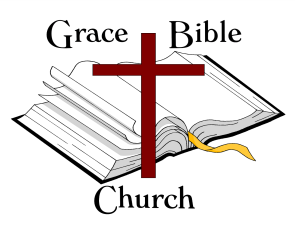 